                                                      Общество с ограниченной ответственностью                        «ПОЛИМЕР-УРАЛ»  КОМПЛЕКТУЮЩИЕ ДЛЯ СТРОП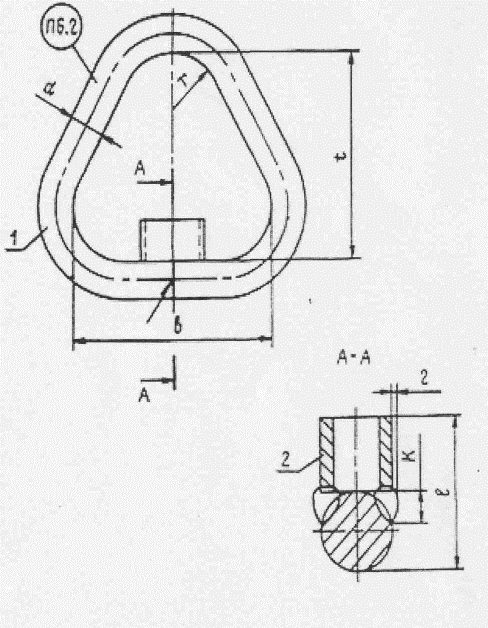 НЕРАЗЪЕМНОЕ ЗВЕНО ТИПА Т ПО РД 10-33-93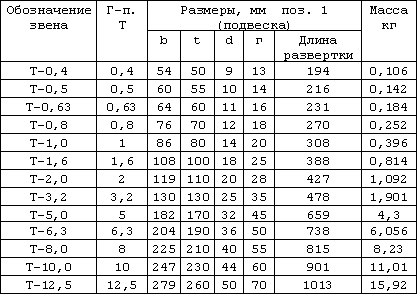 НЕРАЗЪЕМНОЕ ЗВЕНО ТИПА Т С 2-мя УПОРАМИ ПО РД 10-33-93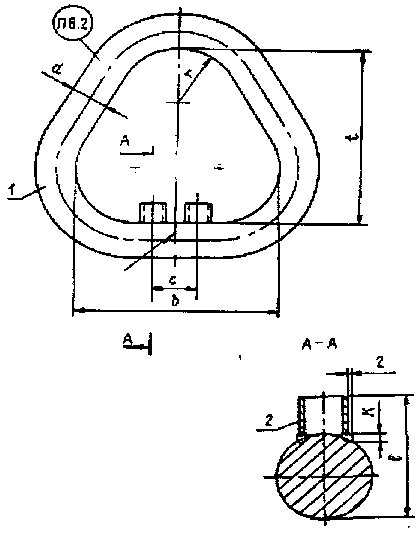 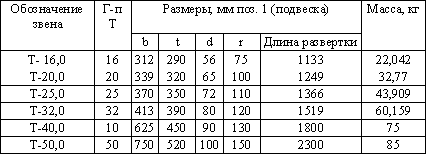 ЗВЕНО ТИПА О ПО РД 10-33-93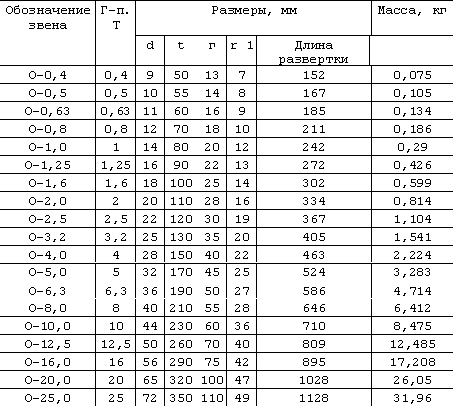 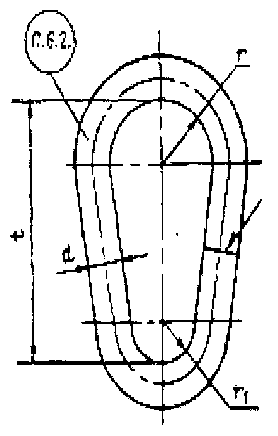 т/факс: (343) 221-78-65,т. 253-27-95.www.pmural66.ru :Е-mail: polimer-ural64@mail.ru   Dovlatov64@mail.ru.                                             Общество с ограниченной ответственностью                        «ПОЛИМЕР-УРАЛ» КОМПЛЕКТУЮЩИЕ ДЛЯ СТРОПЗВЕНО ТИПА ОВ1 ПО РД 10-33-93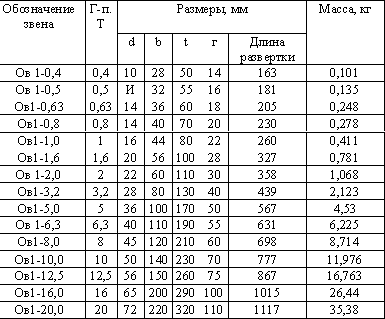 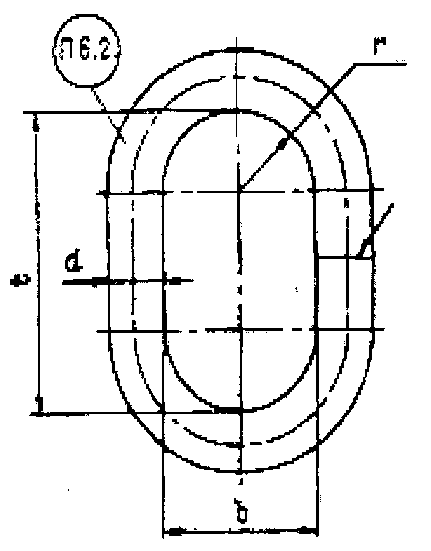 ЗВЕНО ТИПА ОВ2 ПО РД 10-33-93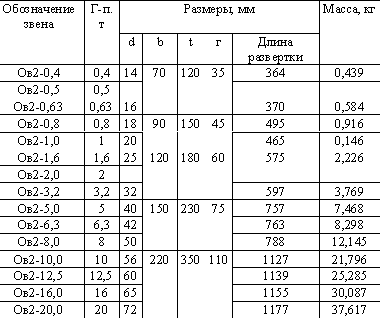 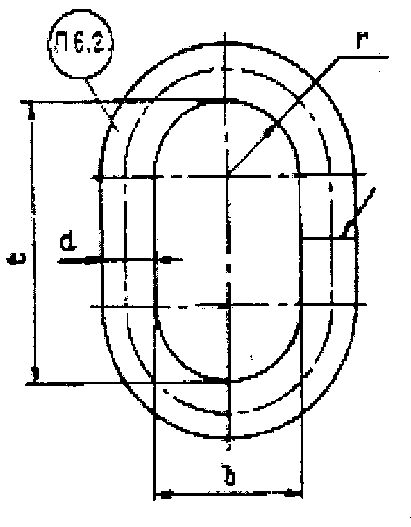 т/факс: (343) 221-78-65,т. 253-27-95.www.pmural66.ru :Е-mail: polimer-ural64@mail.ru   Dovlatov64@mail.ru.                                            Общество с ограниченной ответственностью                        «ПОЛИМЕР-УРАЛКОМПЛЕКТУЮЩИЕ ДЛЯ СТРОПРАЗЪЕМНОЕ ЗВЕНО ТИПА РТ1 ПО РД 10-33-93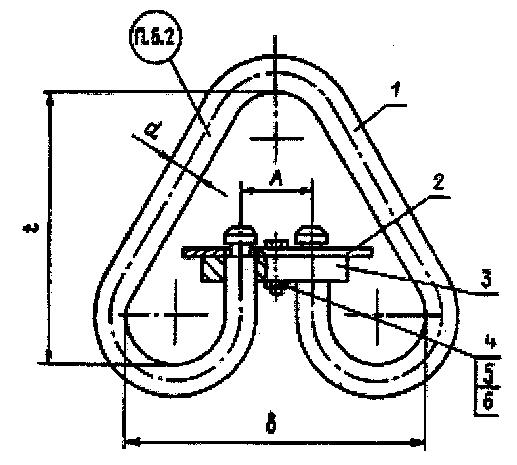 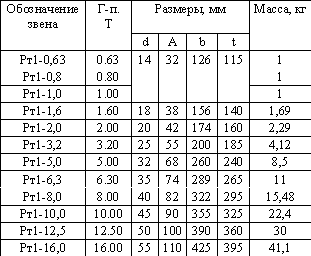 РАЗЪЕМНОЕ ЗВЕНО ТИПА РТ3 ПО РД 10-33-93т/факс: (343) 221-78-65,т. 253-27-95.www. pmural66.ru :Е-mail: polimer-ural64@mail.ru   Dovlatov64@mail.ru.                                           Общество с ограниченной ответственностью                        «ПОЛИМЕР-УРАЛКОМПЛЕКТУЮЩИЕ ДЛЯ СТРОПКОУШИ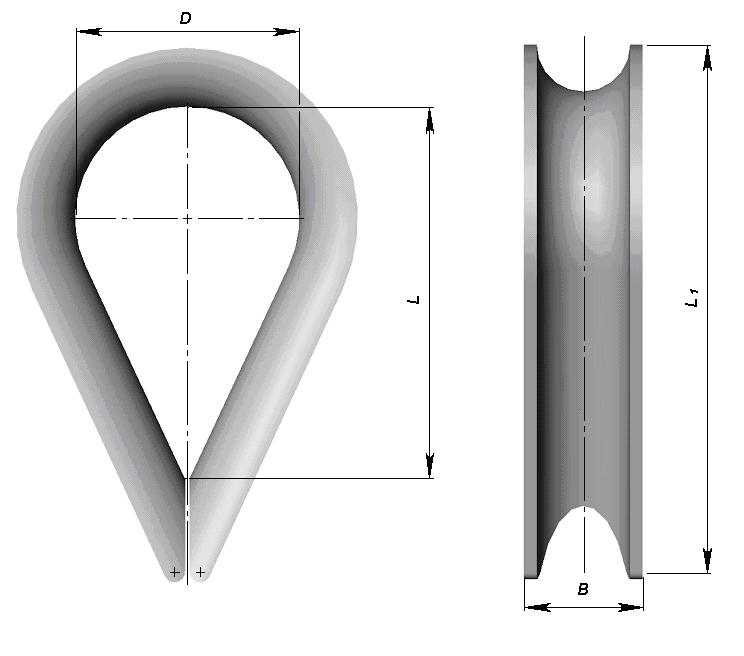 КОУШИ СТАЛЬНЫЕ,  ГОСТ 2224-93КОУШИ DIN-6899В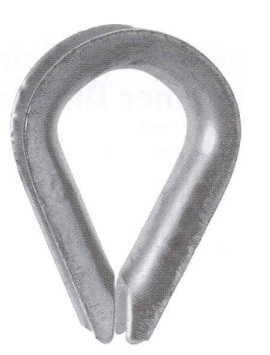 оцинкованные, из профильной прессованной сталиКОУШИ DIN-3090оцинкованные, из кованой стали!!!ВОЗМОЖНА ПОСТАВКА КОУШЕЙ БОЛЬШИХ РАЗМЕРОВ ПОД ЗАКАЗ!!!т/факс: (343) 221-78-65,т. 253-27-95.www.pmural66.ru :Е-mail: polimer-ural64@mail.ru   Dovlatov64@mail.ru.                                                                 Общество с ограниченной ответственностью                        «ПОЛИМЕР-УРАЛКОМПЛЕКТУЮЩИЕ ДЛЯ СТРОПКРЮКИ ДЛЯ СТРОП ИЗ СТАЛЬНОГО КАНАТА, ТЕКСТИЛЬНЫХ И ЦЕПНЫХ СТРОПОВТип 320А (Евростандарт) производства 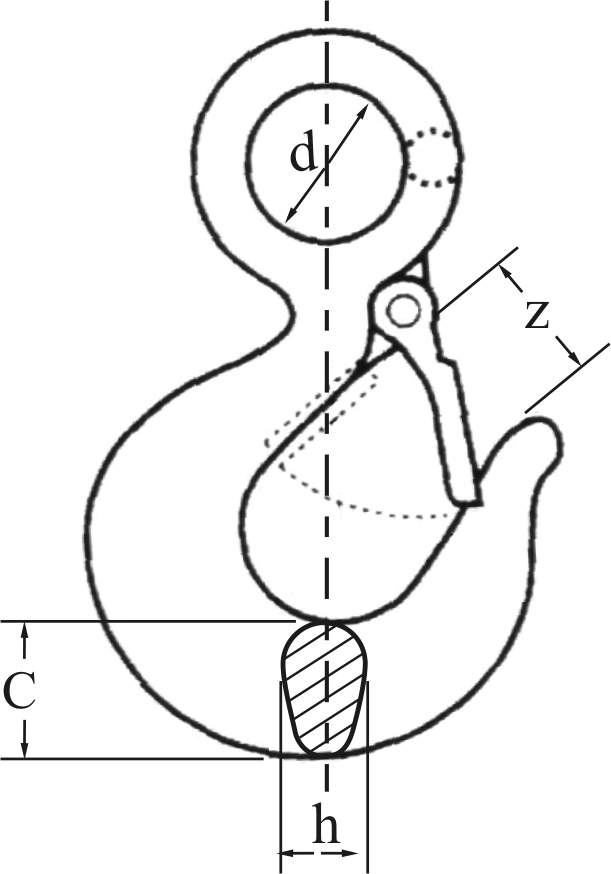 Европейский контроль качества!								Исполнение двух видов:1. Для нормальных климатических
условий: Тип 320А – цвет оранжевый 
+40 С…-40 С.								2. Для жестких климатических условий: 									Тип 320А ARCTIC – цвет светло-синий
								+40 С… -60 С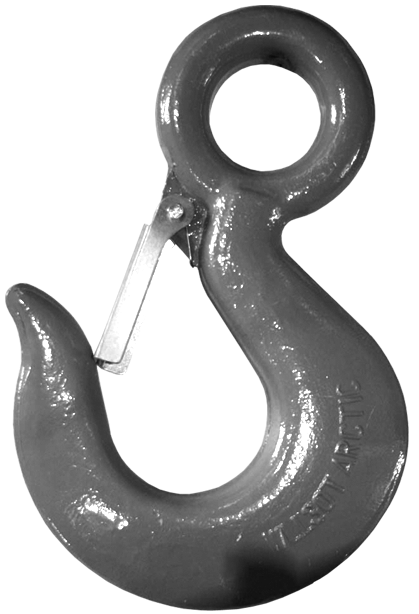 * Таблица взаимозаменяемости крюков *  * данная таблица составлена по принципу    взаимозаменяемости соединения "крюк-коуш",    т.е. если на 4СК-10,0 т. по ГОСТ25573-82    нужно ставить Кч-2,5 т., то крюк тип 320А на    этом изделии будет грузоподъемностью 4,5 т.    При этом размеры Кч320А-4,5 т. отличаются от     размеров Кч-2,5 т. по ГОСТ 25573-82.    Во избежание недоразумений при заказе,    просим Вас обращать внимание на размеры    крюка тип 320А, представленные в прайсе.т/факс: (343) 221-78-65,т. 253-27-95.www.pmural66.ru :Е-mail: polimer-ural64@mail.ru   Dovlatov64@mail.ru                                                             Общество с ограниченной ответственностью                        «ПОЛИМЕР-УРАЛКАРАБИНЫ КИСЛОТОСТОЙКИЕ ANSI 316 КАРАБИННЫЕ КРЮКИ – ПРИЦЕПНЫЕ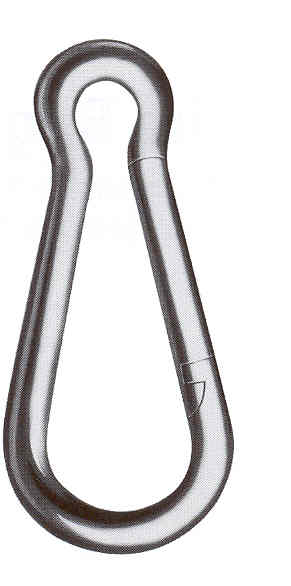 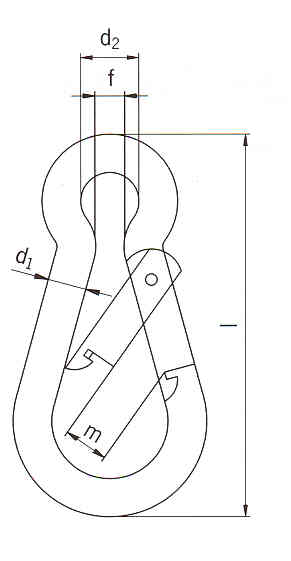 С различными системами крепления и подвешиванияНЕЛЬЗЯ ИСПОЛЬЗОВАТЬ ПРИ ПОДЪЕМЕБЫСТРЫЕ СОЕДИНЕНИЯ ДЛЯ ЦЕПЕЙ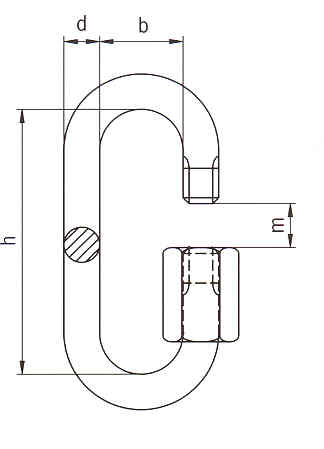 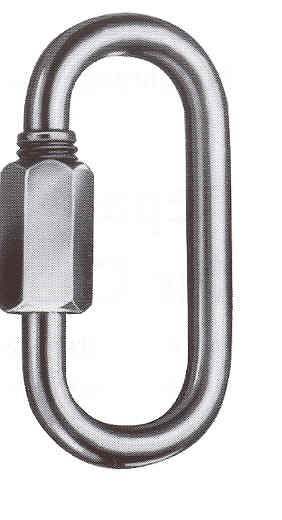 Для удлинения цепей и для их ремонтаВинтовой замокНЕЛЬЗЯ ИСПОЛЬЗОВАТЬ ПРИ ПОДЪЕМЕКАРАБИНЫ ТИПА DIN 5299 – CС различными системами крепленияПоверхность оцинкованаКАРАБИНЫ С ЗАМКОМС различными системами крепленияПоверхность оцинкованаВинтовой замокт/факс: (343) 221-78-65,т. 253-27-95.www.pmural66.ru :Е-mail: polimer-ural64@mail.ru   Dovlatov64@mail.ru                                                                 Общество с ограниченной ответственностью                        «ПОЛИМЕР-УРАЛЗАЖИМЫ ДЛЯ СТАЛЬНЫХ ТРОСОВ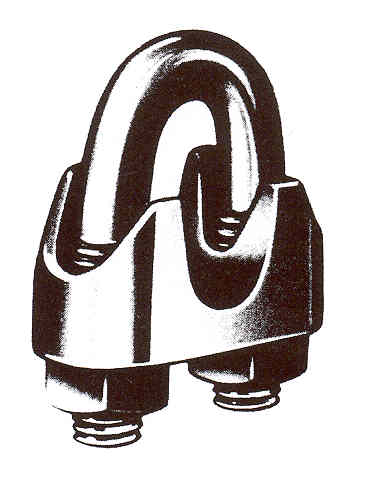 ДУГООБРАЗНЫЕ ЗАЖИМЫ DIN-741ОцинкованныеРекомендуется не менее 3-х замков на соединениеНа места, нуждающиеся в зажимеПример применения зажимовЗАЖИМЫ DIN-741 КИСЛОТОСТОЙКИЕ ANSI 316Тросовые зажимы  DIN 741На заказ большие размеры.ПЛАСТИНЧАТЫЕ ЗАЖИМЫ “ДУПЛЕКС”оцинкованные (имеются также кислотостойкие)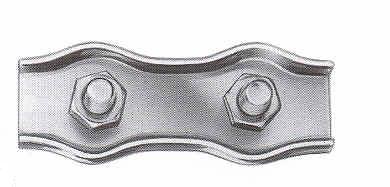 На места, нуждающиеся в зажимет/факс: (343) 221-78-65,т. 253-27-95.www.pmural66.ru :Е-mail: polimer-ural64@mail.ru   Dovlatov64@mail.ru                                           Общество с ограниченной ответственностью                        «ПОЛИМЕР-УРАЛЗАЖИМЫ ДЛЯ СТАЛЬНЫХ ТРОСОВПЛАСТИНЧАТЫЕ ЗАЖИМЫ “ДУПЛЕКС” КИСЛОТОСТОЙКИЕ ANSI 316ДВОЙНЫЕ СТОПОРНЫЕ ЗАЖИМЫоцинкованныеРекомендуется не менее 3-х замков на соединениеНа места, нуждающиеся в зажиме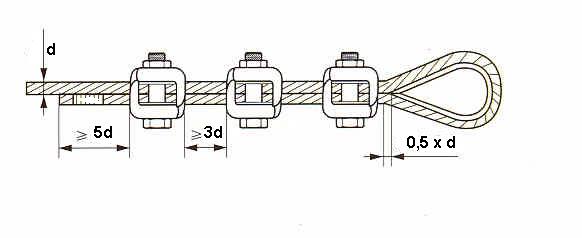 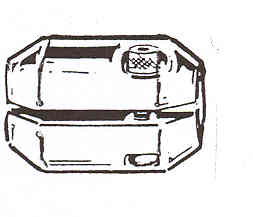 		Пример применения замковЗАЖИМЫ EUREKA ДЛЯ СТАЛЬНЫХ КАНАТОВ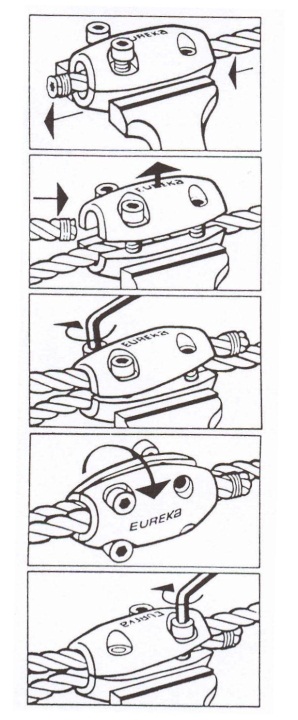 ОцинкованныеРекомендуется не менее 3-х замков на соединениеНа места, нуждающиеся в зажимеБолт зажимается снова:через 1 час после зажима2 раза в первые сутки приблизительно 1 месяц после зажимат/факс: (343) 221-78-65,т. 253-27-95.www.pmural66.ru :Е-mail: polimer-ural64@mail.ru   Dovlatov64@mail.ru                                                               Общество с ограниченной ответственностью                        «ПОЛИМЕР-УРАЛ» ТАЛРЕПЫ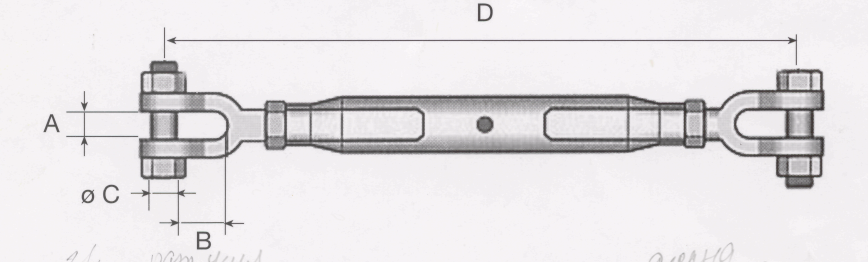 ТАЛРЕПЫ С ЗАКРЫТЫМ КОРПУСОМвилка/вилкагорячая оцинковка снабжены шплинтамикоэффициент надежности 5:1не подлежит тепловой обработкеТАЛРЕП  C ОТКРЫТЫМ КОРПУСОМ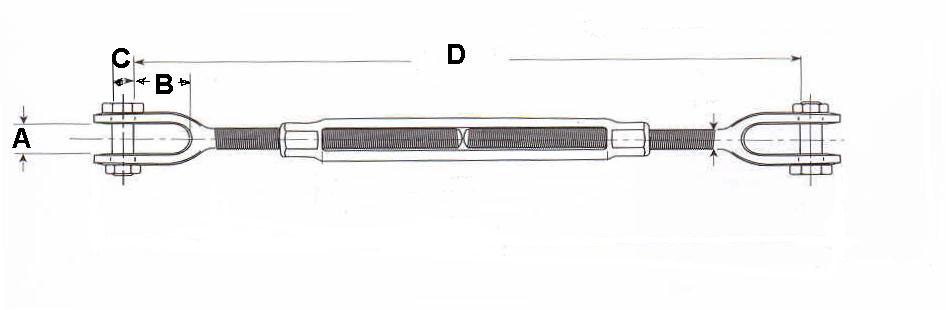 горячая оцинковка материал: специальная сталь SAE 1035с концевиками вилка/вилкакоэффициент 5:1не подлежит тепловой обработке* СРОК ИЗГОТОВЛЕНИЯ ИЗДЕЛИЙ СОСТАВЛЯЕТ ОТ 4-х ДО 5 НЕДЕЛЬт/факс: (343) 221-78-65,т. 253-27-95.www.pmural66.ru :Е-mail: polimer-ural64@mail.ru   Dovlatov64@mail.ru                                                             Общество с ограниченной ответственностью                        «ПОЛИМЕР-УРАЛ»ТАЛРЕПЫ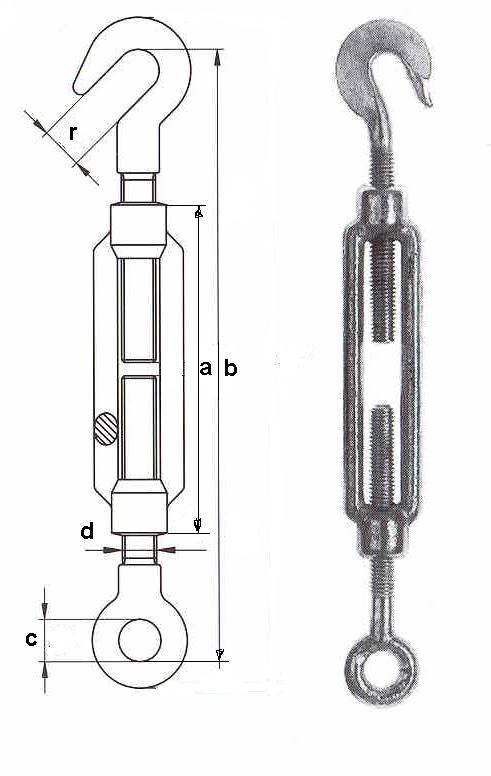 ТАЛРЕП DIN 1480оцинкованная литая стальс концевиками петля/крюк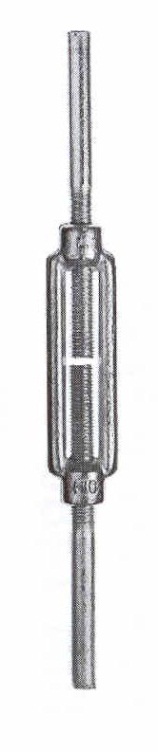 под заказ также можно получить модели  петля/петля и крюк/крюкОСНОВАНИЕ ТАЛРЕПОВ ТИПА DIN 1480оцинкованная литая стальтолько основание или как на рисунке…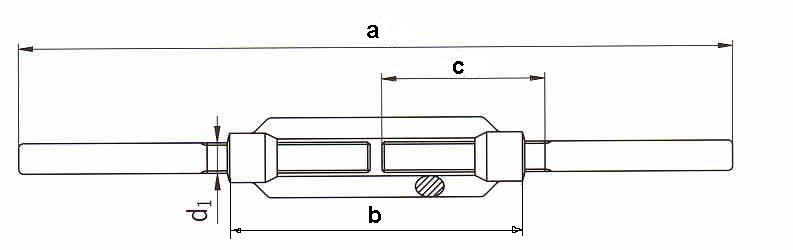 * СРОК ИЗГОТОВЛЕНИЯ ИЗДЕЛИЙ СОСТАВЛЯЕТ ОТ 4-х ДО 5 НЕДЕЛЬт/факс: (343) 221-78-65,т. 253-27-95.www.pmural66.ru :Е-mail: polimer-ural64@mail.ru   Dovlatov64@mail.ru                                                              Общество с ограниченной ответственностью                        «ПОЛИМЕР-УРАЛ»ТАЛРЕПЫ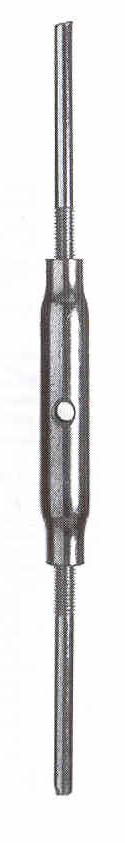 ОСНОВЫ ТАЛРЕПОВ DIN 1478поверхность оцинкованная или не оцинкованнаятолько основание или как на рисунке…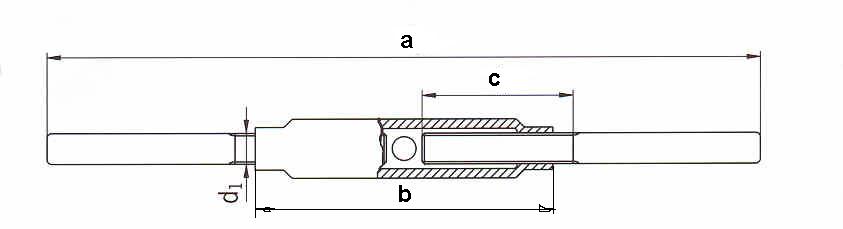 * СРОК ИЗГОТОВЛЕНИЯ ИЗДЕЛИЙ СОСТАВЛЯЕТ ОТ 4-х ДО 5 НЕДЕЛЬт/факс: (343) 221-78-65,т. 253-27-95.www.pmural66.ru :Е-mail: polimer-ural64@mail.ru   Dovlatov64@mail.ru                                                              Общество с ограниченной ответственностью                        «ПОЛИМЕР-УРАЛ»ТАЛРЕПЫ КИСЛОТОСТОЙКИЕ ANSI 316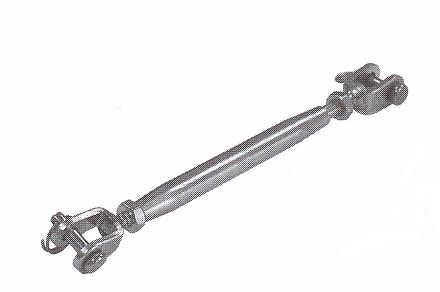 ТАЛРЕП ВИЛКА/ВИЛКА С ЗАКРЫТЫМ КОРПУСОМСнабжены блокировочной гайкой НЕЛЬЗЯ ИСПОЛЬЗОВАТЬ ПРИ ПОДЪЕМЕНа заказ большие размеры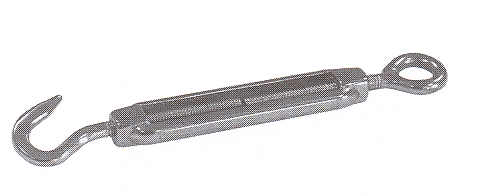 ТАЛРЕП КРЮК/КОЛЬЦО С ОТКРЫТЫМ КОРПУСОМНЕЛЬЗЯ ИСПОЛЬЗОВАТЬ ПРИ ПОДЪЕМЕТАЛРЕП КОЛЬЦО/КОЛЬЦО С ОТКРЫТЫМ КОРПУСОМТАЛРЕП КРЮК/КОЛЬЦО С ОТКРЫТЫМ КОРПУСОМСнабжены блокировочной гайкой НЕЛЬЗЯ ИСПОЛЬЗОВАТЬ ПРИ ПОДЪЕМЕ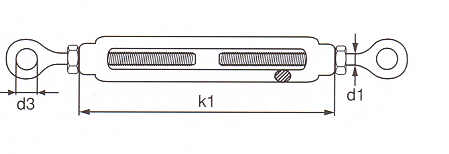 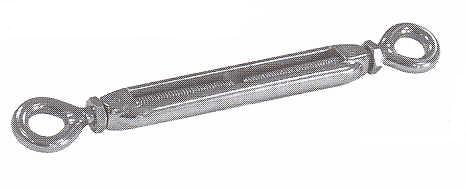 т/факс: (343) 221-78-65,т. 253-27-95.www.pmural66.ru :Е-mail: polimer-ural64@mail.ru   Dovlatov64@mail.ru                                                               Общество с ограниченной ответственностью                                          «ПОЛИМЕР-УРАЛ»  УНИВЕРСАЛЬНЫЕ СКОБЫ 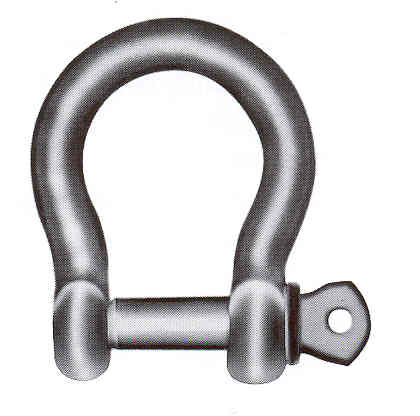 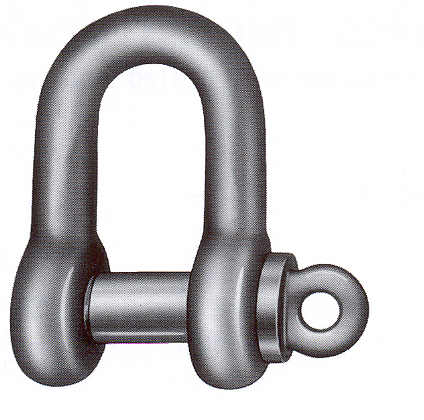 СКОБЫтип Dтип Мешкообразная скобаоцинкованныене подвергать тепловой обработке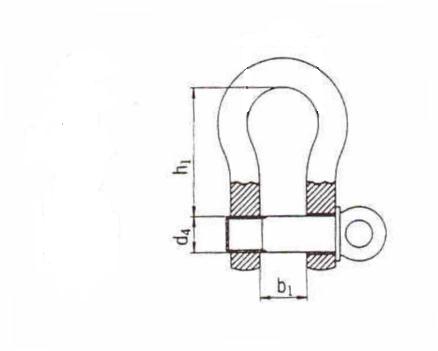 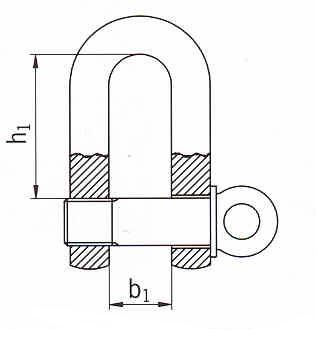 	    Тип D			                    Тип Мешкообразная скоба* СРОК ИЗГОТОВЛЕНИЯ ИЗДЕЛИЙ СОСТАВЛЯЕТ ОТ 4-х ДО 5 НЕДЕЛЬ т/факс: (343) 221-78-65,т. 253-27-95.www.pmural66.ru :Е-mail: polimer-ural64@mail.ru   Dovlatov64@mail.ru                                                           Общество с ограниченной ответственностью                                          «ПОЛИМЕР-УРАЛ»СКОБЫ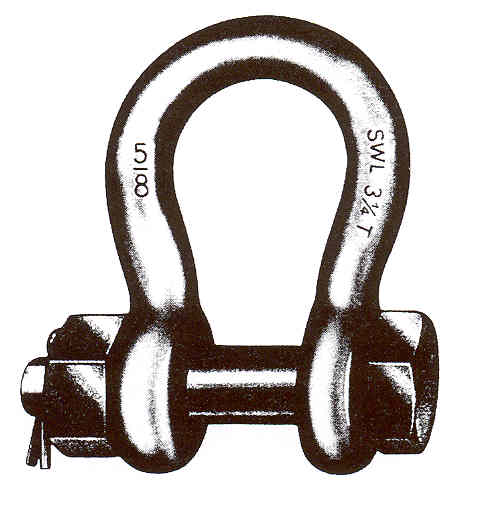 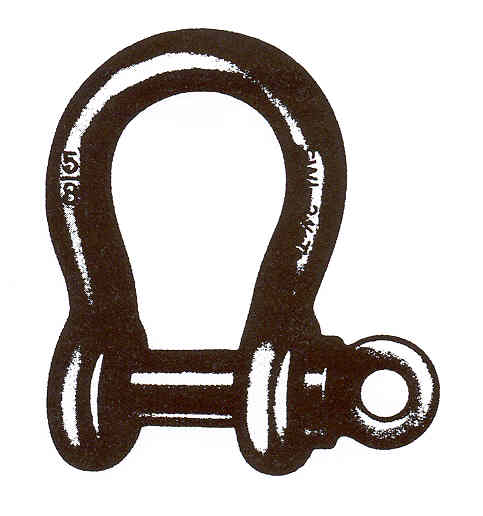 МЕШКООБРАЗНЫЕ СКОБЫ ТИПА SAEМОЖНО ИСПОЛЬЗОВАТЬ ПРИ ПОДЪЕМЕТип без замкатип со шплинтовым замкомгорячая оцинковкакоэффициент надежности 5:1СЕ маркировкаНе подлежит тепловой обработке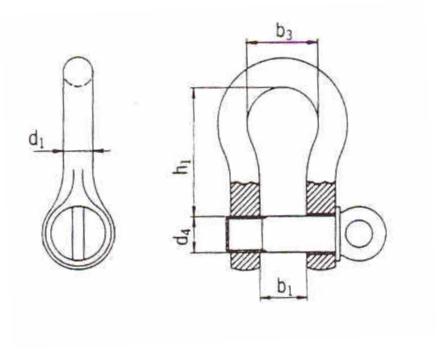 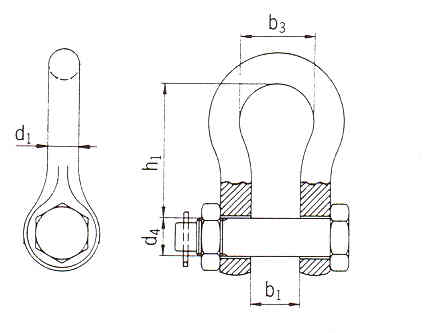    		Без замка						С шплинтовым замком* СРОК ИЗГОТОВЛЕНИЯ ИЗДЕЛИЙ СОСТАВЛЯЕТ ОТ 4-х ДО 5 НЕДЕЛЬ!!!ВОЗМОЖНА ПОСТАВКА СКОБ БОЛЬШЕЙ ГРУЗОПОДЪЕМНОСТИ ПОД ЗАКАЗ!!!т/факс: (343) 221-78-65,т. 253-27-95.www.pmural66.ru :Е-mail: polimer-ural64@mail.ru   Dovlatov64@mail.ru                                                      Общество с ограниченной ответственностью                                          «ПОЛИМЕР-УРАЛ»СКОБЫ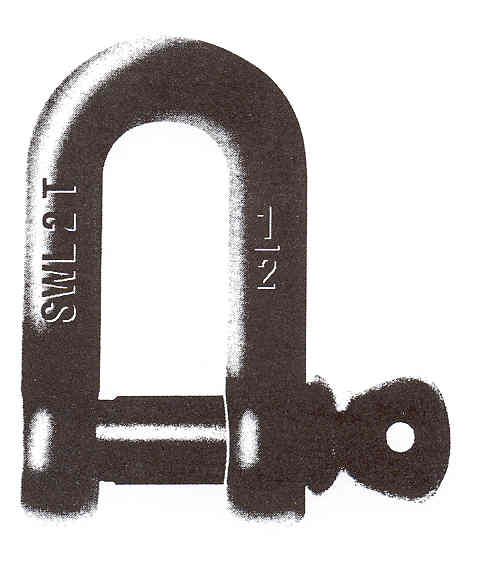 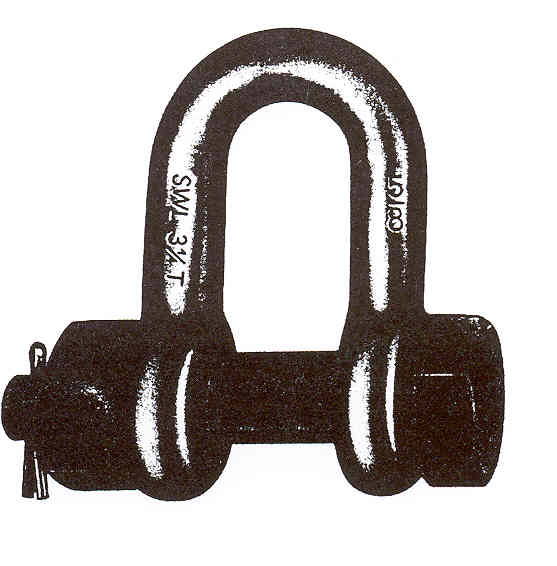 ПРЯМЫЕ СКОБЫ ТИПА SAE МОЖНО ИСПОЛЬЗОВАТЬ ПРИ ПОДЪЕМЕТип без замкатип со шплинтовым замкомгорячая оцинковкакоэффициент надежности 5:1СЕ маркировкаНе подлежит тепловой обработке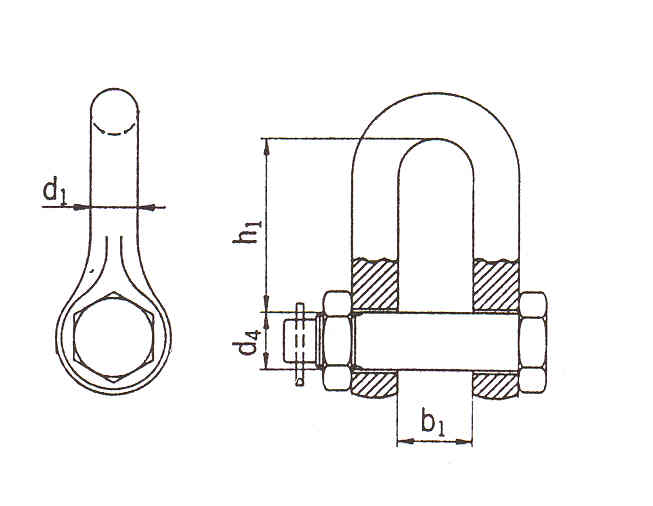 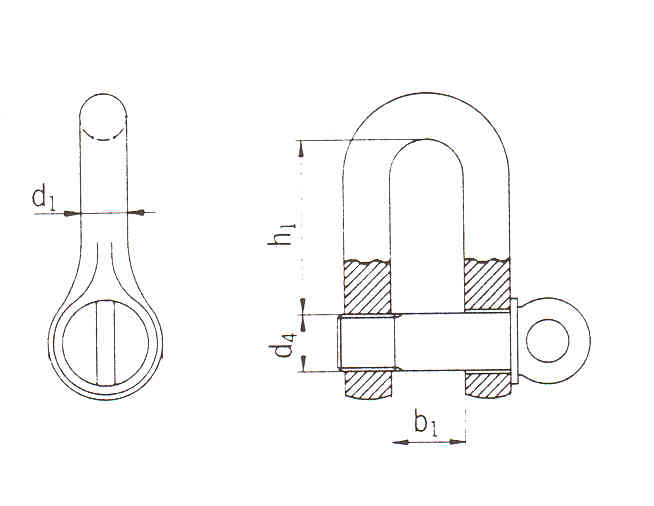          Без замка				                                    С шплинтовым замкомт/факс: (343) 221-78-65,т. 253-27-95.www.pmural66.ru :Е-mail: polimer-ural64@mail.ru   Dovlatov64@mail.ru                                                           Общество с ограниченной ответственностью                                          «ПОЛИМЕР-УРАЛ»СКОБЫ КИСЛОТОСТОЙКИЕ ANSI 316(НЕЛЬЗЯ ИСПОЛЬЗОВАТЬ В ПОДЪЕМНЫХ МЕХАНИЗМАХ)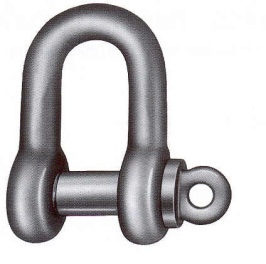 	Тип D	Тип Мешкообразная скоба* СРОК ИЗГОТОВЛЕНИЯ ИЗДЕЛИЙ СОСТАВЛЯЕТ ОТ 4-х ДО 5 НЕДЕЛЬт/факс: (343) 221-78-65,т. 253-27-95.www.pmural66.ru :Е-mail: polimer-ural64@mail.ru   Dovlatov64@mail.ruОбозначение звенаГ-п, т.Размеры, мм.Размеры, мм.Размеры, мм.Размеры, мм.Масса, кг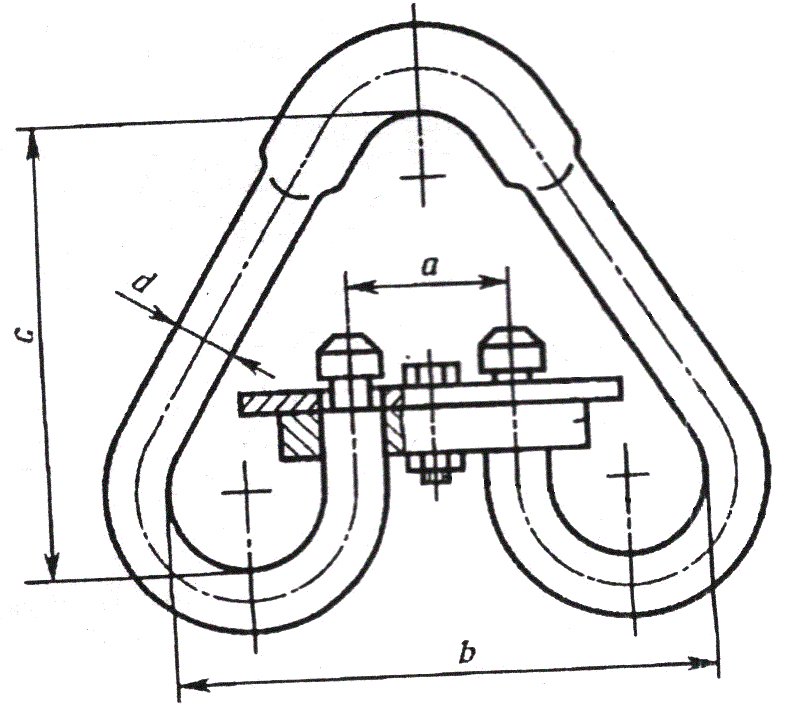 Обозначение звенаГ-п, т.dacbМасса, кгРт3-1,251,2514361251300,95Рт3-1,61,614361251301,00Рт3-2,02,016381501421,45Рт3-2,52,518461651641,93Рт3-3,23,220501801822,50Рт3-4,04,022542051963,64Рт3-5,05,025602252054,98Рт3-6,36,328682502366,70Рт3-8,08,032742802669,62Рт3-10,010,0368030029613,70Рт3-12,512,5409034033018,80Рт3-16,016,04510037536526,34Рт3-20,020,05011040040034,50Рт3-25,025,05612542546151,60№ коушаДиаметрканата, ммDBLL1Вес, кг255,7...7,0251241620,035307,0…8,6301450740,058348,6…10,2341856840,1104010,2…12,54020651000,1504512,5…15,,54524741150,2005615,5…18,55628911440,4006318,5…22,063321041600,5507522,0…25,575381251900,9708525,5…30,085421422251,3209530,0…34,595501582551,85010534,5…39,5105561752802,30012039,5…44,5120642023254,000 канатаа, ммс, ммl(h) ммВес 100 шт / кгКод изделия3 мм413210,8KO035 мм616251,6KO056 мм718281,9KO06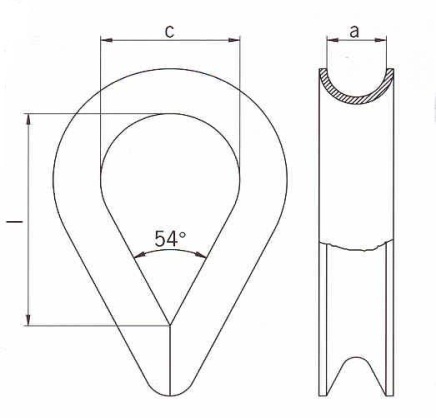 9 мм1024384,7KO0913 мм1432516,8KO1316 мм17386110,0KO1618 мм20457218,0KO1820 мм22508029,0KO2022 мм24569032,0KO2224 мм26629947,0KO2428 мм307512059,0KO2830 мм3280128110,0KO3032 мм3495152123,0KO3234 мм36100160176,0KO3440 мм42120192320,0KO40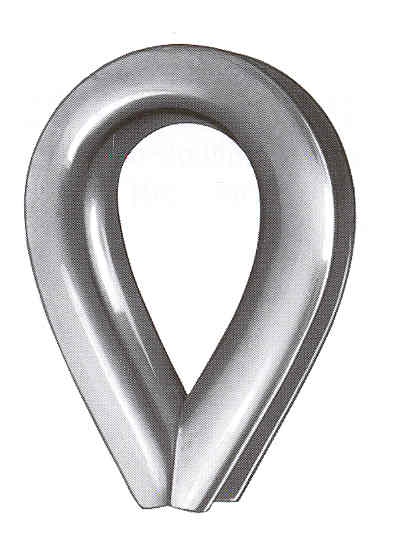  канатаа,ммс,ммl(h) ммВес 100 шт / кгВес 100 шт / кгКод изделия5-6715422,8KOD06KOD067-8920565,7KOD08KOD089-1011257015,2KOD10KOD1011-1213308524,0KOD12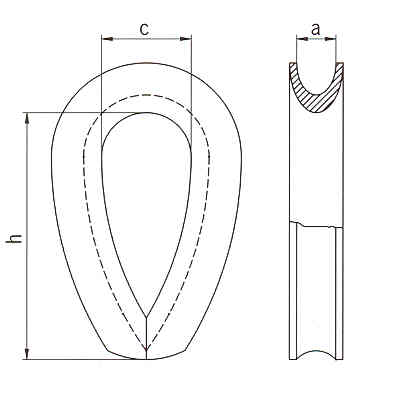 KOD1213-14153510238,0KOD14KOD1415-16184011352,0KOD16KOD1617-18204512766,0KOD18KOD1819-20225014188,0KOD20KOD2021-222455153104,0KOD22KOD2223-242660165129,0KOD24KOD2425-262965181260,0KOD26KOD2627-283170193277,0KOD28KOD2829-323580223440,0KOD32KOD32Код изделияГ/птнРазмеры, ммРазмеры, ммРазмеры, ммРазмеры, ммРазмеры, ммРазмеры, ммРазмеры, ммРазмеры, ммВес кгКод изделияГ/птнАВСDdzhHВес кгКЧ-320А0,75331012024162115620,15КЧ-320А1,0371142131172616700,24КЧ-320А1,5451272234222617770,33КЧ-320А2,0511412838282921870,54КЧ-320А3,0611663139302925970,74КЧ-320А4,57521141503939281221,56КЧ-320А7,59625749584947351503,07КЧ-320А11,011831959756061441905,64КЧ-320А15,013735571807265572109,37КЧ-320А22,01684348010589856526116,40КЧ-320А30,017849690125901007034625,65ГОСТ25573-82тип 320А0,631,01,01,51,252,01,62,02,03,02,53,03,24,54,04,55,07,06,311,08,011,010,015,012,515,016,022,0Размер D1 x l, ммd2, ммf, ммm, ммВес 100 шт, кгКодизделияx508481,6KHH506x609582,7KHH608x8012896,5KHH8010x10015101112,7KHH10011x12018111618,0KHH120Размер d, ммb, ммh, ммE, ммВес 100 шт, кгКодизделия411335,01,2KEHPL04513396,52,2KEHPL05614457,53,6KEHPL068185810,07,8KEHPL0810206912,013,8KEHPL1012258115,020,0KEHPL12Размер d1 x l, ммd2    ммf      ммmммКол-во штук в упаковкеВес 100 шт./кгКод  изделия4 x 40  6  4  8100  1,1KH405 x 50  8  4  8100  1,9KH506 x 60  9  5  8100  2,7KH607 x 7010  8  8100  4,4KH708 x 8010  8  9100  6,5KH809 x 9012  910100  8,8KH9010 x 100151011 5012,7KH10011 x 120181116 3018,0KH12012 x 140201319 2026,0KH14013 x 160221525 1035,0KH16014 x 180221535 1048,0KH180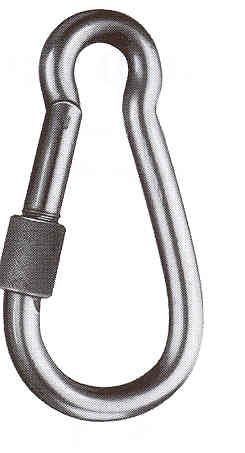 Размер
d1 x l,ммd2 ммf
ммmммВес 100 шт./кгКод  изделия6 x 60  9  5  8  2,9 KHL607 x 7010  8  8  4,6 KHL708 x 8010  8  9  6,9 KHL8010 x 10015101213,4 KHL10011 x 12018111619,0 KHL12012 x 14020131926,5 KHL140 канатаКол-вов упаковкеВес 100 шт.Код изделия3 мм1001,4VL035 мм1001,5VL051002,1VL068 мм1004,1VL0810 мм1006,8VL10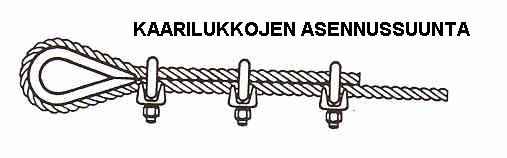 13 мм5013,0VL1316 мм3021,0VL1620 мм2028,0VL2022 мм10040,0VL2226 мм5044,0VL2630 мм5066,0VL3034 мм5085,0VL3440 мм20104,0VL40РазмерммВес100 шт., кгКод  изделия 21,0VLH0231,4VLH034-51,5VLH0562,1VLH067-84,1VLH089-106,8VLH1011-1313,0VLH1314-1621,0VLH1617-2028,0VLH2018-2240,0VLH22 канатаКол-вов упаковкеВес 100 шт.Код изделия1001,0VLDU21001,7VLDU31002,5VLDU41004,5VLDU51006,2VLDU6РазмерммВес100 шт., кгКод  изделия 21,0VLHD0231,5VLHD0342,5VLHD0453,6VLHD0565,2VLHD06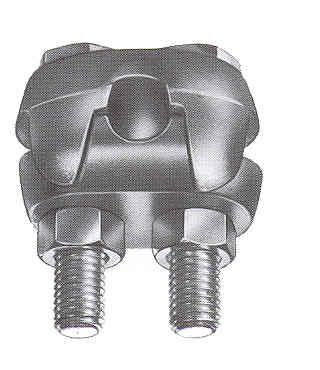 811,0VLHD08канатаРекомендуемоекол-во зажимовна соединениеВес100 шт.Кодизделия5-6 mm310,5VLDE067-8 mm316,0VLDE089-10 mm324,5VLDE1010-12 mm434,0VLDE1213-16 mm459,0VLDE1618-20 mm596,0VLDE2021-25 mm6162,0VLDE2526-35 mm7412,0VLDE35Диаметрканата, ммВес, кгКод  изделия4-50,06VLEURE055-60,14VLEURE067-80,24VLEURE089-100,52VLEURE1011-120,52VLEURE1112-141,10VLEURE1415-161,70VLEURE1617-182,60VLEURE1819-214,50VLEURE21РазмерГрузоподъемность тнРазрывное усилие, тнA ммВммСммD мин. ммD макс. ммДлина тела, ммВес, кгКод изделияM60,21,06,5165,81692301000,15VRH06M80,31,59,7165,81822701150,20VRH08M100,52,511,8247,72403501550,45VRH10M120,73,511,9249,33054502050,80VRH12M161,26,016,93811,63805602301,30VRH16M201,57,518,63916,74206402702,20VRH20M222,211,023,54819,84857503053,00VRH22M245,025,026,55221,35358303254,25VRH24M307,035,035,06828,46359703757,75VRH30M3910,050,044,58633,0730110041015,75VRH39M4513,065,052,08939,0740110041020,60VRH45M5017,085,058,011245,01010140050038,00VRH50РазмерРабочаянагрузка, тРазрывноеусилие, тAммВ ммС ммD ммВес, кгКод  изделия3/8"x6"0,542,713228302 - 4540,37VR381/2"х9"1,005,016279414 - 6420,79VR125/8"x9"1,608,0193313470 - 6981,31VR583/4"x9"2,4012,0243816508 - 7362,31VR347/8"x12"3,3016,5294419625 - 9293,71*VR781"x12"4,5022,5305222676 - 9805,07*VR11 1/4"х12"6,9034,5447128759 - 10639,48*VR1141 1/2"x12"9,7048,5527135822-112613,60*VR112Размер d x a, ммb, ммс, ммr, ммВес 100 шт.кгКодизделия6x110156-236889,5VRSK068x110160-240101116,5VRSK0810x125170-263131429,0VRSK1012x125201 - 285171643,0VRSK1214x140222 - 322171862,0VRSK1416x170259 - 377191992,0VRSK1620x200307 - 4452420163,0VRSK2022x220342 - 4962726220,0VRSK2224x255377 - 5612726300,0VRSK2430x255391 - 5703133460,0*VRSK3036x295466 - 6703844768,0*VRSK36Размер d1 ммa, ммb, ммс, ммВес 100 шт.кгКодизделия M6240 - 320110659,3VRRAT06M8240-3151106514,0VRRAT08M10300 - 3851257528,0VRRAT10M12300 - 3801257540,0VRRAT12M16400-51017010089,0VRRAT16M20440 - 570200120160,0VRRAT20M24520 - 690255150282,0VRRAT24M30520 - 680255160423,0VRRAT30M36600 - 780295180707,0*VRRAT36M42700 - 9003302001160,0*VRRAT42M48760 - 9553551951900,0*VRRAT48Размер d1, ммa, ммb, ммс, ммВес 100 шт.кгКодизделия M6240 - 3301106514,0VRRUT06M8240 - 3251106518,0VRRUT08M10300 - 3951257532,0VRRUT10M12300 - 3901257545,0VRRUT12M16400 - 52017010090,0VRRUT16M20400 - 540200120150,0VRRUT20M24520 - 700255150275,0VRRUT24M30520 - 680255160394,0VRRUT30M36600 - 780295180650,0*VRRUT36M42700 - 9003302001110,0*VRRUT42M48760 - 9703552201400,0*VRRUT48Размер d1Разрывноеусилие, тk5, ммb1 ммd5 ммВес 100 шт., кгКодизделияM51,0130-19075,05,1VRHA05М61,5140-21076,59,0VRHA06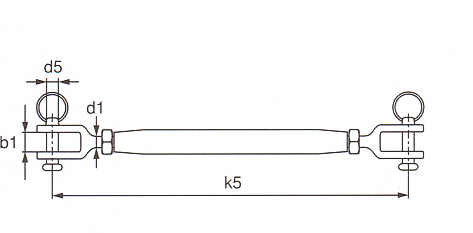 M82,3165-24088,014,0VRHA08M103,4190-270109,524,0VRHA10M126,8260 - 3851412,764,0VRHA12M169,5310-4501612,7100,0VRHA16M2013,0360 - 4502015,5198,0VRHA20Размер d1k1ммbммd3ммВес 100 шт.кгКодизделияM6100101010,0VRHASK06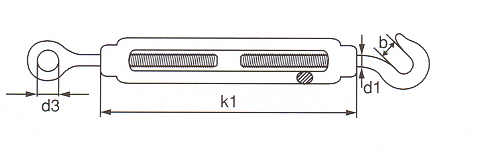 M8125111416,5VRHASK08M10155121627,6VRHASK10Размер d1Типk1 ммbммd3ммВес 100 шт.кгКод  изделияM6КРЮК/КОЛЬЦО10010108,2VRHASK06LM8КОЛЬЦО/КОЛЬЦО125-1417,6VRHASS08LРазмермм/резьба d4 Рабочаянагрузкаb1ммh1 мм цепиВес100 шт, кгКод  изделияТип DКод  изделияТип Мешкообразная50,401020100/10001,6SAKY05SAKY05P60,501224100/10003,2SAKY06SAKY06P81,001632100/5007,0SAKY08SAKY08P101,50204050/30013,4SAKY10SAKY10P122,50254850/15025,0SAKY12SAKY12P143,00285350/10034,0SAKY14SAKY14P164,00326030/7053,0SAKY16SAKY16P205,50387410/4092,0SAKY20*SAKY20P227,50448530140,0SAKY22*SAKY22P2510,00519720215,0SAKY25*SAKY25P2815,005610715340,0SAKY28*SAKY28P3217,506412210590,0SAKY32*SAKY32P3825,00761465760,0SAKY38*SAKY38PРазмермм/резьбаd4Рабочаянагрузкаb1ммb3ммd1 ммh1 ммВес1шт., кгКод  изделиябез замкаКод  изделиясо шплинтовымзамком60,3310165220,02SAK03P-80,512206290,06SAK05PSAK05PL100,7513208320,11SAK07PSAK07PL111,0162610360,15SAK10PSAK10PL131,5182811430,21SAK15PSAK15PL162,0223213510,4SAK20PSAK20PL193,25274216640,7SAK32PSAK32PL224,75315019761,1SAK47PSAK47PL256,5365822831,6SAK65PSAK65PL288,5436825952,4SAK85PSAK85PL329,54774281083,3SAK95PSAK95PL3512,05182321154,5SAK120PSAK120PL3813,55792351336,0SAK135PSAK135PL4217,060100381467,9SAK170PSAK170PL5025,0741264517813,4SAK250PSAK250PL5735,0831465019718,9SAK350PSAK350PL7055,01051846525426,1SAK550PSAK550PL8085,01271907533037,9SAK850PSAK850PL95120,01462388938159,0-*SAK1200PLРазмермм/резьбаd4Рабочаянагрузкаb1ммd1 ммh1ммВес1 шт., кгКод  изделиябез замкаКод  изделиясо шплинтовым замком60,33105190,02SAK03S-80,5126250,06SAK05S-100,75138270,11SAK07S-111,01610310,15SAK10S-131,51811370,21SAK15S-162,02213430,4SAK20SSAK20SL193,252716510,7SAK32SSAK32SL224,753119591,1SAK47SSAK47SL256,53622731,6SAK65SSAK65SL288,54325852,4SAK85SSAK85SL329,54728903,3SAK95SSAK95SL3512,05132944,5SAK120SSAK120SL3813,557351156,0SAK135SSAK135SL4217,060381277,9SAK170SSAK170SL5025,0744514913,4SAK250S*SAK250SL5735,0835017118,9*SAK350S*SAK350SL7055,01056520326,1*SAK550S*SAK550SL8085,01277523037,9-*SAK850SL95120,01468926759,0-*SAK1200SLРазмер d4ммРазрывное усилие(около)b1 ммh1 ммВес100 шт., кгКод  изделияТип DКод  изделияТип Мешкообразная50,4010201,9SAKH05SAKH05P60,5012242,9SAKH06SAKH06P81,0016326,8SAKH08SAKH08P101,50204012,0SAKH10SAKH10P122,50244823,0SAKH12SAKH12P164,00326450,0SAKH16SAKH16P205,50407690,0SAKH20*SAKH20P227,504488140,0*SAKH22-2510,0050100210,0*SAKH25-2815,0056112330,0*SAKH28-3217,5064128570,0*SAKH32-